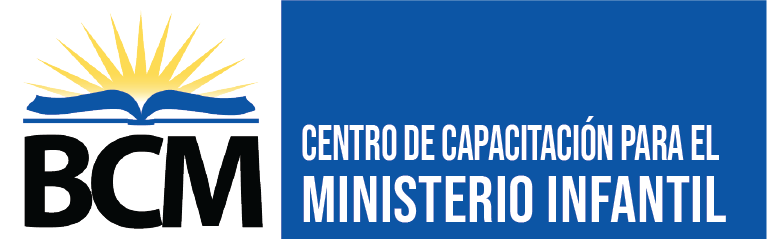 CLASE: 04TEMA: Los niños bajo el ideal mosaico - Parte 1MIEMBROS _____________________ DE LA COMUNIDADDEUTERONOMIO 6:5-7“Y amarás a Jehová tu Dios de todo tu corazón, y de toda tu alma, y con todas tus fuerzas. Y estas palabras que yo te mando hoy, estarán sobre tu corazón;  y las repetirás a tus hijos, y hablarás de ellas estando en tu casa, y andando por el camino, y al acostarte, y cuando te levantes.”CALENDARIO JUDÍODía _____________________ (ÉXODO 20:8-12)La ______________________ (ÉXODO 12:21-27)La _________________________________  (LEVÍTICO 23:42-43)La historia de Israel se ________________. Los niños ________________ cuando se _________________ lo cual formó __________ e _____________. La repetición de los ciclos les recordaba y afirmaba una y otra vez que ellos eran _____________ por Dios, y la ___________ de su Dios como ____________ y _____________. INSTITUCIONES DE ADORACIÓNLos sacrificios - El perdónLos tabernáculos - Centro de adoración Los sacerdotes - Intercesión TAREA: EL SIMBOLISMO DEL TABERNÁCULOLOS MONUMENTOSEl DILEMADEUTERONOMIO 11:1-5“Amarás, pues, a Jehová tu Dios, y guardarás sus ordenanzas, sus estatutos, sus decretos y sus mandamientos, todos los días. 2 Y comprended hoy, porque no hablo con vuestros hijos que no han sabido ni visto el castigo de Jehová vuestro Dios, su grandeza, su mano poderosa, y su brazo extendido, 3 y sus señales, y sus obras que hizo en medio de Egipto a Faraón rey de Egipto, y a toda su tierra; 4 y lo que hizo al ejército de Egipto, a sus caballos y a sus carros; cómo precipitó las aguas del Mar Rojo sobre ellos, cuando venían tras vosotros, y Jehová los destruyó hasta hoy; 5 y lo que ha hecho con vosotros en el desierto, hasta que habéis llegado a este lugar”